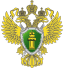 Прокуратура Иркутской областиПАМЯТКАв целях предотвращения телефонного мошенничества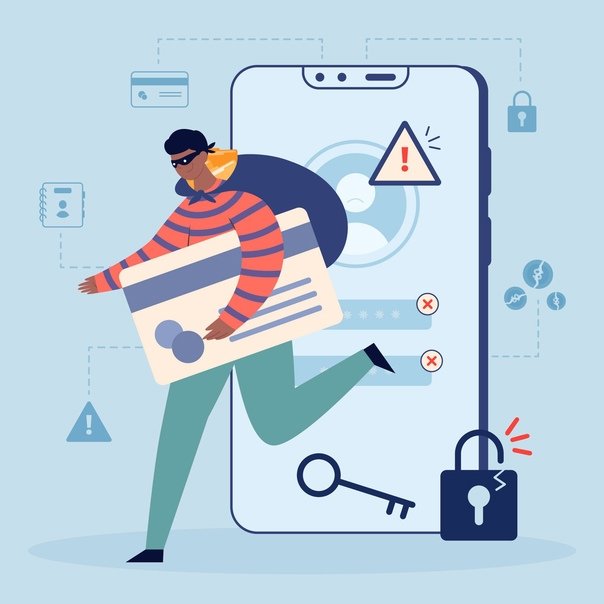 Иркутск2024В настоящее время, когда личный номер мобильного телефона может быть у любого члена семьи, от ребёнка до пенсионера, случаи телефонного мошенничества множатся с каждым годом. Как правило в организации телефонных махинаций участвуют несколько преступников, мошенники хорошо разбираются в психологии, и умело используют всю доступную информацию, включая ту, которую жертва мошенничества невольно выдаёт при общении. 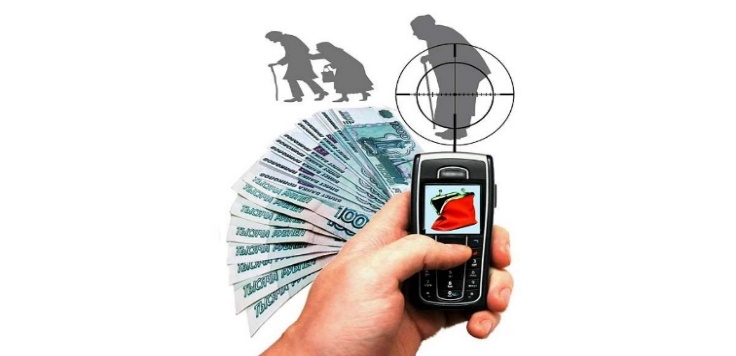 Так что же такое телефонное мошенничество?Телефонное мошенничество — один из видов мошенничества с использованием социальной инженерии, который заключается в том, что злоумышленники, используя телефонную коммуникацию и играя определенную роль (сотрудника банка или правоохранительного органа и т.д.) под различными предлогами выманивают у держателя платежной карты конфиденциальную информацию или стимулируют к совершению определенных действий со своим счетом / платежной картой. Наиболее распространенными видами телефонного мошенничества являются следующие:1. Мошенничество с банковскими картами.На сотовый телефон гражданину звонит неизвестный, представляется сотрудником полиции, следователем следственного комитета, или банковским работником. Неизвестный сообщает, что от имени гражданина поступили сведения об оформлении кредитной заявки, или кто-то пытается оформить кредит на имя собеседника, далее мошенник настаивает на получении данного кредита в целях закрытия заявки и невозможности дальнейшего получения второго кредита, полученные денежные средства собеседник просит оперативно перевести на «безопасный, резервный, специальный» счёт для обеспечения их сохранности. В результате потерпевший переводит деньги мошенникам, далее телефонный номер оказывается недоступным, контакт прерывается.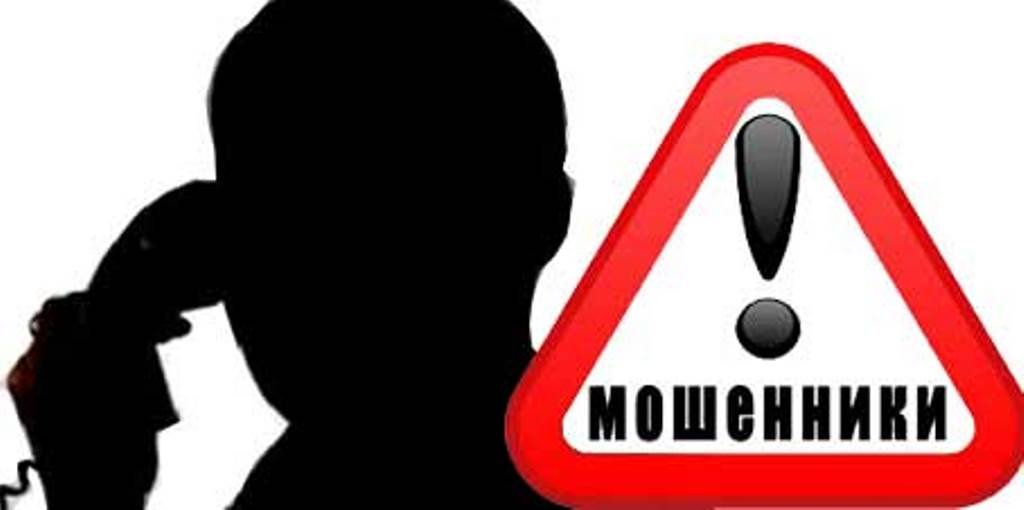 2. Просьба о помощиПоступает звонок с незнакомого номера, и мошенник, представившись родственником, знакомым или коллегой по работе, взволнованным голосом сообщает, что задержан сотрудниками полиции и обвинён в совершении какого-нибудь преступления: участие в ДТП,хранение оружия, наркотиков, нанесение телесных повреждений, хулиганство.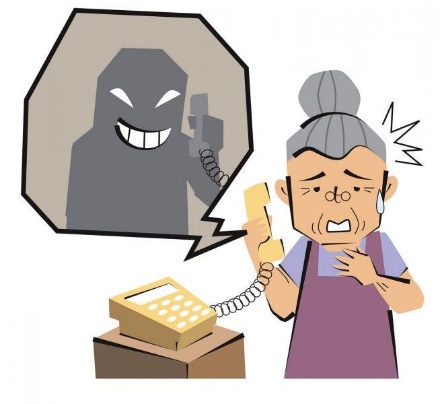 Далее в разговор вступает второй мошенник и представляется сотрудником правоохранительных органов. Он уверенным голосом сообщает, что совершено преступление и, для помощи, необходимо привезти (передать) определенную денежную сумму в оговоренное место и передать какому-либо человеку или перевести на счет с помощью платежного терминала.Либо абонент получает на мобильный телефон сообщение с незнакомого номера с просьбой положить на этот номер денежные средства, при этом добавляется, чтобы он не звонил. Нередко добавляется обращение «мама», «друг» или другие.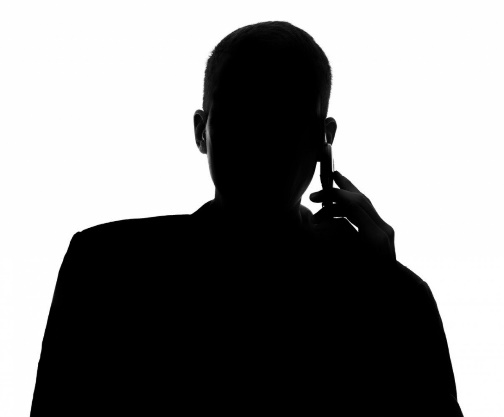 Возможен вариант, когда мошенник, представившийсяработником правоохранительных органов, сообщает о возбуждении уголовного дела в отношении Вас и требует деньги за «решение вопроса» о его прекращении.В целях предотвращения преступных действий в этих случаях необходимо прервать разговор и перезвонить тому, о ком идёт речь. Если телефон отключён, постарайтесь связаться с его коллегами, друзьями и родственниками для уточнения информации. Также необходимо действовать и при получении сообщения о проблемах.В разговоре,якобы, с представителем правоохранительных органов, спросите, из какого он отделения полиции. После звонка следует набрать «02», узнать номер дежурной части данного отделения и уточнить информацию (например, действительно ли родственник или знакомый доставлен туда).3. Инвестиционная деятельность Следующим способом мошенничества является желание граждан получить быструю прибыль от инвестиционной деятельности. Потерпевший в интернете находит организацию, от имени которой распространяется информация об осуществлении легальной деятельности финансового посредника (форекс-дилера). Лицо, выступая от имени такой компании, злоупотребляя доверием граждан к легальным финансовым институтам, обещая им получение высоких доходов путем торговли на международном финансовом рынке, предлагает перечислить денежные средства на счета определенных организаций, после чего денежные средства похищаются, общение с гражданами прекращается.Для проверки информации на официальном сайте Центрального банка России имеется список лицензированных форекс – дилеров.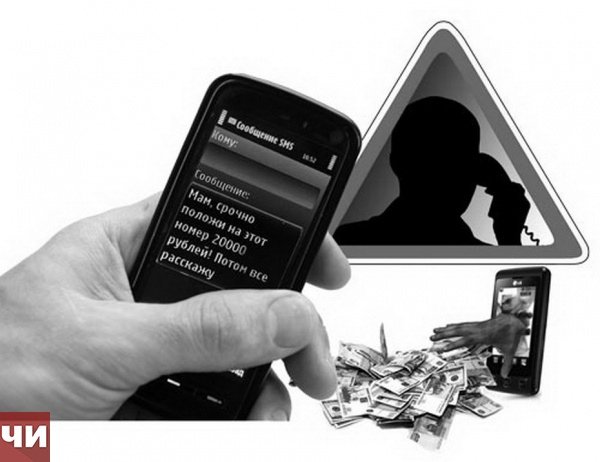 4. Телефонные вирусы Мошенники отправляют ссылки на какой-либо онлайн-ресурс, содержащий вредоносные программы для получения дистанционного доступа к устройству владельца. В случае получения подобного письма не переходите по незнакомым Интернет – адресам из СМС – сообщений – удалите сообщение и заблокируйте контакт.Сотрудники прокуратуры просят провести родителей беседы с детьми на тему мошенничества, особое внимание обратить на следующие мошеннические схемы с участием несовершеннолетних: Аферисты, в том числе под видом друзей, выманивают деньги у несовершеннолетних под предлогом перевода денежных средств за «получение приза», «голосование за проведенные школьные мероприятия», «недопущения блокировки банковских счетов и номера телефона родителей», а также скачивания вредоносных приложений, внесения денежных средств в онлайн-игру (с просьбой предоставить реквизиты банковских карт, выполнение отдельных переводов) или угрожают ответственностью за, якобы, совершенное правонарушение, в том числе хищение ими денежных средств. Доверившись Интернет-собеседнику, ребенок под руководством куратора заходит в мобильный банк родителей и переводит денежные средства на указанные счета, в том числе путем кредитования.Мошенники взламывают аккаунты друзей и знакомых в социальных сетях, мессенджерах и направляют от их имени различные сообщения.Телефонное мошенничество не стоит на месте. Преступники постоянно придумывают новые способы хищения денег. В этой связи только бдительность поможет не стать жертвой злоумышленника.Если же Вы стали жертвой телефонного мошенника следует незамедлительно обратиться в органы полиции с заявлением. 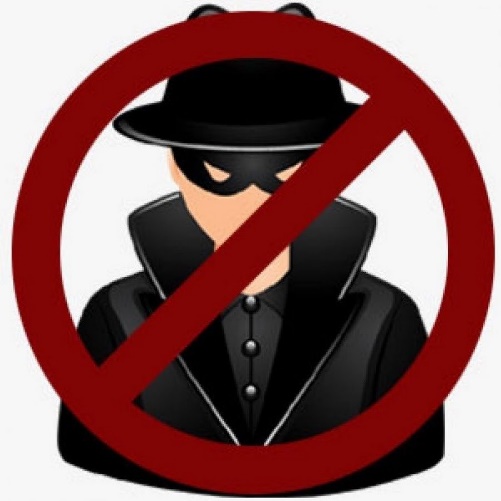 Телефоны ГУМВД России по Иркутской области02(со стационарного телефона), 102(с мобильного телефона)